政府采购项目项目编号：SXWZ2023ZB-YXY-050西安医学院学生公寓饮水间改造项目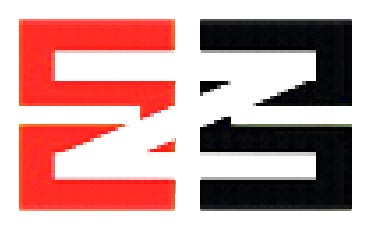 招标文件招   标   人：西安医学院招标代理机构：陕西万泽招标有限公司二〇二三年四月目 录第一部分  公开招标公告	3第二部分  投标人须知前附表	6第三部分投标人须知	10一、总 则	10二、招标文件	12三、投标文件	13四、投标文件的递交	17五、开标、评审、定标	18六、签订合同	23七、代理服务费	23八、质疑和投诉	24第四部分  评审办法	26第五部分  招标要求	30第六部分 合同专用条款	34第七部分  投标文件格式	42第一章  投标函	44第二章  开标一览表	45第三章  工程量清单报价	46第四章 投标保证金	47第五章 投标人资质证明资料	48第六章 商务投标说明	55第七章 施工组织方案	56第八章 主要设备及材料技术方案	57第九章 投标人业绩一览表	58第十章 投标人认为有必要说明的其他问题	59第十一章 投标人承诺书	60附件一：封袋正面标识式样	62附件二、中小企业申明	64附件三、残疾人福利性单位声明	65附件四、监狱企业证明文件	66附件五、“节能产品”，“环境标志产品”证明材料	66附件六、质疑函范本	67附件七：保证金退还账户信息确认表	69第一部分  公开招标公告陕西万泽招标有限公司受西安医学院的委托，就西安医学院学生公寓饮水间改造项目进行公开招标，欢迎符合资格条件的、有能力提供本次项目所需货物、服务或工程的投标人参加投标。项目名称：西安医学院学生公寓饮水间改造项目项目编号：SXWZ2023ZB-YXY-050招标人名称：西安医学院地址：西安市未央区辛王路1号联系方式：029-86177468招标代理机构名称：陕西万泽招标有限公司地址：西安市莲湖区西关正街英达大厦1507室联系方式：029-88319689招标内容和要求：招标内容：学生公寓饮水间改造项目招标预算/最高限价：1753800.00元项目用途：自用项目性质：财政资金 投标人资质要求：提供合格有效的法人或其他组织的营业执照等证明文件，自然人参与的提供其身份证原件；社会保障资金缴纳证明：提供2022年1月至今已缴存的至少一个月的社会保障资金缴存单据或社保机构开具的社会保险参保缴费情况证明，单据或证明上应有社保机构或代收机构的公章；依法不需要缴纳社会保障资金的投标人应提供相关文件证明；税收缴纳证明：提供2022年1月至今已缴纳的至少一个月的纳税证明或完税证明；依法免税的单位应提供相关证明材料；财务状况证明：提供经会计师事务所审计的2021年或2022年财务审计报告，或在开标日期前六个月内其基本开户银行出具的资信证明；投标人信誉证明：提供在参加政府招标活动前3年内在经营活动中没有重大违法记录，未被信用中国网（www.creditchina.gov.cn）列入失信被执行人、重大税收违法案件当事人名单，未被中国政府招标网（www.ccgp.gov.cn）列入政府招标严重违法失信行为记录名单的书面声明；投标人须提供建设行政主管部门颁发的建筑工程施工总承包叁级及以上(含叁级)资质，且具备有效的安全生产许可证；项目经理需具备建筑工程专业贰级及以上(含贰级)注册建造师证书和安全生产考核合格证（B证），且在本单位注册，并无在建工程（并提供项目经理社保缴纳证明）；外省企业须在“陕西省建筑市场监管与诚信信息一体化平台”备案；非法定代表人参加投标的，须提供法定代表人授权委托书及被授权人身份证原件；法定代表人参加投标时,只须提供法定代表人身份证原件；10、本项目专门面向中小企业采购，投标人应提供中小企业声明函；11、本项目不接受联合体投标。七、采购项目需要落实的政府采购政策： 1、《政府采购促进中小企业发展管理办法》（财库〔2020〕46号）；2、《财政部 司法部关于政府采购支持监狱企业发展有关问题的通知》（财库〔2014〕68号）；3、《国务院办公厅关于建立政府强制采购节能产品制度的通知》（国办发〔2007〕51号）；4、《节能产品政府采购实施意见》（财库[2004]185号）；5、《环境标志产品政府采购实施的意见》（财库[2006]90号）；6、《三部门联合发布关于促进残疾人就业政府采购政策的通知》（财库〔2017〕141号）；7、《陕西省中小企业政府采购信用融资办法》（陕财办采〔2018〕23号）；8、其他需要落实的政府采购政策；八、招标文件发售：1、发售时间：2023年04月21日起至2023年04月27日止（上午09:00～12:00，下午14:00～17:00发售,法定节假日除外）2、发售地点：西安市莲湖区西关正街英达大厦1507室3、文件售价：¥500元/套。售后不退，谢绝邮寄。注：（1）投标人领取标书时，请携带单位介绍信及经办人身份证原件及复印件加盖公章；（2）请投标人按照《陕西省财政厅关于政府采购供应商注册登记有关事项的通知》中的要求，通过陕西省政府采购网注册登记加入陕西省政府采购供应商库；（3）本项目为专门面向中小企业采购，仅允许中小企业或小型、微型企业参与投标。九、投标文件递交截止时间及开标时间和地点： 1、投标文件递交截止时间：2023年05月12日09:30时 2、开标时间：2023年05月12日09:30时   3、开标地点：西安市莲湖区西关正街英达大厦1503会议室十、其它应说明的事项：   1、招标项目联系人：崔方明  刘嘉辉  许芳芳 赵志文      联系方式（电话/传真）：029-88319689-804/811   2、招标代理机构开户名称：陕西万泽招标有限公司   3、开户行名称：西安银行朝阳门支行账      号：211011580000015489十一、公告期自发布之日起五个工作日。陕西万泽招标有限公司2023年04月21日第二部分  投标人须知前附表第三部分投标人须知一、总 则适用范围本招标文件适用于本次招标活动的全过程。本次采购属政府采购，采购人、采购代理机构、投标人、评标委员会的相关行为均受《中华人民共和国政府采购法》、《中华人民共和国招标投标法》《中华人民共和国招标投标法实施条例》、财政部规章及政府采购项目所在地有关法规、规章的约束，其权利受到上述法律法规的保护。定义2.1 “招标人”是指依法进行政府招标的国家机关、事业单位、团体组织。本次政府招标的招标人名称、地址、电话见投标人须知前附表。2.2 “招标代理机构”是指接受招标人委托，代理招标项目的集中招标机构和其他招标代理机构。本次招标代理机构名称、地址、电话见投标人须知前附表。2.3 “投标人”是参与本项目投标活动的法人、其他组织或自然人。2.4 “货物” 是指各种形态和种类的物品，包括原材料、燃料、设备、产品等。按照财政部《政府招标进口产品管理办法》（财库[2007]119号）的有关规定，本招标文件涉及的所有招标内容除特别标注为“可接受进口产品”外，均必须招标国产产品。进口产品特指“通过中国海关报关验放进入中国境内且产自关境外的产品”。2.5 “服务”指除了货物和工程外的其他政府招标对象。包含除货物以外规定由投标人承担的与货物有关的辅助服务。  2.6“工程”是指建设工程，包括建筑物和构筑物的新建、改建、扩建及其相关的装修、拆除、修缮等；所称与工程建设有关的货物，是指构成工程不可分割的组成部分，且为实现工程基本功能所必需的设备、材料等；所称与工程建设有关的服务，是指为完成工程所需的勘察、设计、监理等服务。合格的投标人3.1具有本项目生产、制造、加工、供应或实施能力，符合、承认并承诺履行本招标文件各项规定的国内投标人。3.2投标人应遵守有关的国家法律、法规和条例，具备《中华人民共和国政府采购法》、《中华人民共和国招标投标法》《中华人民共和国招标投标法实施条例》和本文件中规定的条件：（1）具有独立承担民事责任的能力；（2）具有良好的商业信誉和健全的财务会计制度；（3）具有履行合同所必需的设备和专业技术能力；（4）具有依法缴纳税收和社会保障资金的良好记录；（5）参加此项采购活动前三年内，在经营活动中没有重大违法记录；（6）法律、行政法规规定的其他条件。3.3投标人购买招标文件时应登记备案，并提供有效联系方式。3.4如投标人代表不是法定代表人，须持有《法定代表人授权委托书》 (按招标文件提供的格式填写)。3.5投标人应独立于采购人，不得直接或间接地与采购人为采购本次招标的货物进行设计、编制技术规格和其它文件所委托的咨询公司或其附属机构有任何关联。3.6投标人不得存在下列情形之一：（1）与采购人采购代理机构存在隶属关系或者其他利害关系；（2）与其他投标人的法定代表人（或者负责人）为同一人，或者与其他投标人存在直接控股、管理关系；（3）受到刑事处罚，或者受到三万元以上罚款，责令停产停业、在一年至三年内禁止参加政府采购活动、暂扣或吊销许可证、暂扣或吊销执照等情形之一的行政处罚，或者存在财政部门认定的其他重大违法记录。（4）在投标截止日前被列入失信被执行人、重大税收违法案件当事人名单、政府采购严重违法失信行为记录名单（处罚期限届满的除外）（以信用中国网（www.creditchina.gov.cn）、中国政府采购网（www.ccgp.gov.cn）查询结果为准。费用投标人应承担所有与准备和参加投标有关的费用，招标代理机构（或招标人)在任何情况下均无义务和责任承担这些费用。招标进口产品5.1 除公告及投标人须知前附表另有规定外，本项目拒绝进口产品参加招标活动，供应商以进口产品进行投标时，将在符合性审查时按照无效投标进行处理。5.2 本项目第五部分招标要求中标明“可接受进口产品”的，招标活动不限制满足招标文件要求的国产产品参与本次招标。 政府采购政策支持6.1对列入财政部、国家发改委发布的《节能产品政府采购清单》且属于应当“强制采购的节能产品”，按照规定实行强制采购。 6.2对列入财政部、国家发展改革委员会发布的《节能产品政府采购清单》的“非强制采购节能产品”，财政部、环境保护部发布的《环境标志产品政府采购清单》的“环境标志产品”以及中小企业（监狱企业视同小型、微型企业），实行优先采购，按照省级以上财政部门有关政策规定，评审时进行价格扣除或者加分。6.3产品同时属于“非强制采购节能产品”、环境标志产品的，评审时只有其中一项能享受优先待遇（投标人自行选择，并在报价文件中填写相关信息及数据）。二、招标文件招标文件的构成1.1 招标文件是投标人准备投标文件和参加投标的依据，同时也是评标的重要依据，具有准法律文件性质。本招标文件包括以下内容：公开招标公告；投标人须知前附表；投标人须知；评审办法；招标要求；合同条款；投标文件格式。1.2 投标人应认真阅读招标文件中所有的条款、事项、格式和技术规范、参数及要求等。投标人没有按照招标文件要求提交全部资料，或者没有对招标文件在各方面都做出实质性响应，将导致其投标被拒绝或被认定为无效投标。招标文件的澄清2.1 投标人应认真阅读和充分理解招标文件中所有的事项，如有问题或疑义请及时函告。否则，视为同意招标文件的一切条款和要求并承担由此引起的一切法律责任。凡因投标人对招标文件阅读不深、理解不透、误解、疏漏、或因市场行情了解不清造成的后果和风险均由投标人自行承担。2.2 任何对招标文件进行询问或要求进行澄清的投标人，均应在收到招标文件后七个工作日内按公开招标文件中的通讯地址以书面形式递交代理机构，招标人或代理机构对收到的任何询问或澄清要求将在三个工作日内作出书面答复。招标文件的修改3.1 在投标截止时间十五日前，无论出于何种原因，代理机构可主动地或在解答投标人提出的澄清问题时，对招标文件进行修改。招标文件的澄清和修改将以书面形式通知所有投标人，并作为招标文件的补充，与其具有同等法律效力。3.2 为方便投标人对招标文件修改或澄清内容有充分的时间进行补充修改，代理机构可适当延长投标截止时间和开标时间，在招标文件要求提交投标文件的截止期三日前，将变更时间书面通知所有购买招标文件的投标人。招标文件的获取投标人必须从代理机构购买招标文件，投标人自行转让或复制招标文件视为无效。招标文件一经售出，一律不退，仅作为本次公开招标使用。招标文件的解释权归代理机构三、投标文件投标文件的编制1.1 投标文件应根据代理机构发售的招标文件格式和顺序编制。具体内容包括：第一章    投标函第二章    开标一览表 第三章    工程量清单报价第四章    投标保证金第五章    投标人资质证明资料第六章    商务投标说明第七章    施工组织方案第八章    主要设备及材料技术方案第九章    投标人业绩一览表第十章    投标人认为有必要说明的其他问题第十一章  投标人承诺书 1.2 投标人须依据招标文件内容和投标文件格式的要求编制投标文件；投标文件规格幅面（A4），可采用双面打印，按照招标文件所规定的内容顺序，统一编目、编页码装订，技术文件中的各项表格须按照招标文件第七部分格式要求制作。由于编排混乱导致投标文件被误读或查找不到，其责任应当由投标人承担。投标报价2.1 投标人应在投标报价表中标明完成本次招标所要求的货物、服务、工程且验收合格的所有费用，包括工程报价、技术培训费、检测费、人工费、税金及进口产品（如果有）国家按现行税收政策征收的一切税费等。投标报价表中标明本次货物、服务、工程的所有单项价格和总价，任何有选择的报价将不予接受，否则按无效投标处理。2.2 投标人应在投标文件中的开标一览表（唱标报告）上标明完成本项目的总报价、工期、保修期、质量等，并由法定代表人或被授权人代表签署；任何有选择的报价不予接受。2.3投标报价表中标的价格，在合同执行过程中，不得以任何理由变更。2.4 采用综合评分法的，根据现行规定各投标人自主报价，最低报价不能作为中标的保证。（各投标人根据现场勘查及本招标文件相关规定在清单报价时计取相关费用。）投标货币投标人应当根据招标文件的要求和范围，以人民币为投标货币。投标保证金4.1 投标保证金按照投标人须知前附表要求缴纳。4.2 投标人未按照招标文件要求交纳投标保证金的或投标保证金的交付单位和投标人的名称不一致的，视为无效投标。4.3 未中标投标人的投标保证金，在中标通知书发出后5个工作日内无息退还；中标投标人的投标保证金在合同签订后5个工作日内无息退还。4.4 发生下列情形之一的，代理机构将不予退还投标人缴纳的投标保证金：投标有效期内投标人撤销其所投投标文件的；在招标人确定中标人以前放弃中标候选资格的；投标人企图影响开标、评标的任何活动，将导致投标被拒绝，并由其承担相应的法律责任；除因不可抗力或招标文件认可的情形以外，投标人不与招标人签订合同的；由于中标人原因未能按照招标文件的规定交纳履约保证金；投标有效期内，投标人在政府招标活动中有违法、违规、违纪行为；中标人与招标人订立背离合同实质性内容的其它协议；投标人未按招标文件规定和合同约定履行义务的。4.5 未中标的投标人在退取投标保证金时，须携带以下资料到代理机构的财务部门办理：投标人须提供投标保证金缴纳凭证（复印件加盖公章）；投标人对公银行账户信息（加盖公章）见附件七。4.6 中标人在退取投标保证金时，除携带上述资料外还需携带与招标人签订的招标合同（原件）。投标人可在开标当天将保证金退还账户信息确认表与投标保证金缴纳凭证（复印件加盖公章）一并交给工作人员，当天未提交保证金退还账户信息确认表与投标保证金缴纳凭证（复印件加盖公章）的投标人，在开标后自行找财务办理保证金退还手续。投标有效期投标有效期见投标人须知前附表，无投标有效期或投标有效期短于此规定期限的投标文件，视为无效文件，其投标将被拒绝。投标文件的装订、密封和签署6.1 投标文件的装订投标文件正本一份、副本四份，分别胶装装订成册，且封面须清楚地标明“正本”或“副本”；若正本和副本不符，以正本书面文件为准；同时提供与正本内容一致的电子版（U盘、电子文档应为PDF与WORD格式各一份）、开标一览表一份（用于开标唱标单独提交的“开标一览表”应为原件）。 6.2 投标文件的签署6.2.1投标人在投标文件中指定的页面的落款处，按招标文件要求由投标人的法定代表人或其授权代表在规定的签章处签字或盖章。6.2.2投标人应按照招标文件要求，在每一份投标文件的正本和副本封面下方以及其他招标文件要求的位置填写投标人全称并加盖公章。6.2.3投标文件应字迹清楚、内容齐全、不得涂改或增删。如有修改和增删，必须有投标人公章及法定代表人或其授权代表签字。6.2.4因投标文件字迹潦草或表达不清所引起的不利后果由投标人承担。 6.3 投标文件的密封投标文件正本、所有的副本、电子版本、开标一览表需分开密封装在单独的封袋中（封袋不得有破损），且在封袋正面标明“正本”“副本”“电子版”“开标一览表”字样。封袋应加贴封条，并在封线处加盖投标人鲜章，封袋正面要粘贴投标人全称、项目名称、编号等标识、且投标文件袋上应加盖投标人公章（封面标识见招标文件附件一）如果未按上述规定进行密封，投标人的投标文件有权被拒绝；如果投标人未按上述要求密封及加写标记，误投或过早启封的投标文件，将自行承担其投标文件被视为无效投标文件的风险；（3）本次招标只接受简体中文文字的投标文件；如投标文件中出现外文资料，必须配以中文译文，否则，由此引发的一切责任由投标人自负。（4）拒绝接受以电话、传真、电子邮件形式的投标。知识产权7.1 投标人应保证在本项目使用的任何货物和服务（包括部分使用）时，不会产生因第三方提出侵犯其专利权、商标权或其它知识产权而引起的法律和经济纠纷，如因专利权、商标权或其它知识产权而引起法律纠纷和经济纠纷，由投标人承担所有相关责任。7.2 招标人享有本项目在实施过程中产生的知识成果及知识产权。7.3 投标人如欲在项目实施过程中采用自有知识成果，需在投标文件中声明，并提供相关知识产权证明文件。使用该知识成果后，投标人须提供开发接口和开发手册等技术文档，并承诺提供无限期技术支持，招标人享有永久使用权。7.4 如投标人所不拥有的知识产权，则在投标报价中必须包括合法获取该知识产权的相关费用。四、投标文件的递交投标文件递交1.1 投标人应当在招标文件要求提交投标文件的截止时间前，将投标文件密封送达投标地点。招标代理机构收到投标文件后，应当如实记载投标文件的送达时间和密封情况，签收保存，并向投标人出具签收回执。任何单位和个人不得在开标前开启投标文件。代理机构项目承办人在招标文件规定的投标文件递交截止时间前，只负责投标文件的接收、清点、造册登记工作，并请投标人代表签字确认，对其有效性不负任何责任。1.2逾期送达或者未按照招标文件要求密封的投标文件，招标代理机构应当拒收。1.3代理机构不接受邮寄的投标文件。1.4 无论投标人中标与否，其投标文件恕不退还。投标文件的修改和撤回2.1 投标人可以在投标截止时间前，对所递交的投标文件进行补充、修改或者撤回，并以书面形式通知招标代理机构（或招标人)。2.2 投标人撤回投标的要求应由投标人法定代表人或投标人代表签署，补充、修改投标文件的书面材料，应当按照招标文件要求签署、盖章，作为投标文件的组成部分，在投标截止时间前密封送达开标地点，同时应在封套上标明“修改投标文件(并注明项目编号)”和“开标时启封”字样。2.3 在投标截止时间之后，投标人不得对其投标文件进行补充、修改或撤回。五、开标、评审、定标开标招标代理机构按招标公告中规定的时间和地点接收投标人递交的投标文件，主持开标会议，邀请投标人参加。投标人不足三家的，不得开标。评标委员会成员不得参加开标活动。开标时，由投标人或者其推选的代表检查投标文件的密封情况；经确认无误后，由招标代理机构工作人员当众拆封，宣布投标人名称、投标价格和招标文件规定的需要宣布的其他内容。所有投标唱标完毕，如投标人代表对宣读的“开标一览表”上的内容有异议的，应在获得开标会议主持人同意后当场提出。如确实属于唱标人员宣读错误，经投标人代表核实后，当场予以更正，不属于唱标人员宣读错误的，以单独密封的开标一览表为准。代理机构指定专人负责将投标人的名称、投标项目名称、投标价格等开标过程进行记录，由参加开标的各投标人代表和相关工作人员签字确认，并存档备案。投标人未参加开标或未签字确认的，视同认可开标结果。 1.4开标时，投标文件中出现下列情况，修正原则为：投标文件中开标一览表（报价表）内容与投标文件中相应内容不一致的，以开标一览表（报价表）为准；大写金额和小写金额不一致的，以大写金额为准；单价金额小数点或者百分比有明显错位的，以开标一览表的总价为准，并修改单价；总价金额与按单价汇总金额不一致的，以单价金额计算结果为准； 投标文件正本与副本不一致的，以正本为准；报价金额精确到小数点后两位，不进行四舍五入； 投标文件单独密封递交的开标一览表与正本不一致的，以单独密封递交的开标一览表为准；同时出现两种以上不一致的，按照前款规定的顺序修正。修正后的报价按照《中华人民共和国政府采购法》、《中华人民共和国招标投标法》、《中华人民共和国招标投标法实施条例》的规定经投标人确认后产生约束力，投标人不确认的，其投标无效。1.5投标人代表对开标过程和开标记录有疑义，以及认为采购人、采购代理机构相关工作人员有需要回避的情形的，应当场提出询问或者回避申请。评标委员会2.1为确保评标工作公开、公平、公正，依法成立评标委员会。 评标委员会由招标人代表和评审专家组成，成员人数应当为5人（含）以上单数，其中评审专家不得少于成员总数的三分之二。评标委员会成员应当遵守并履行下列责任和义务：2.1.1遵纪守法，客观、公正、认真负责地履行职责，审查投标文件是否符合招标文件的要求，并做出评价；2.1.2审查、评价投标文件是否符合招标文件的商务、技术等实质性要求；2.1.3要求投标人对投标文件有关事项作出解释或澄清；2.1.4对投标文件进行比较和评价，确定中标候选人名单，对评审意见承担个人责任；2.1.5对评标过程和结果以及投标人的商业秘密保密；2.1.6参与评标结果报告的起草；2.1.7配合招标人、代理机构答复投标人提出的质疑，配合财政部门处理投诉工作；2.2评标委员会发现招标文件存在歧义、重大缺陷导致评标工作无法进行，或者招标文件内容违反国家有关强制性规定的，应当停止评标工作，与招标人或者招标代理机构沟通并作书面记录。招标人或者招标代理机构确认后，应当修改招标文件，重新组织招标活动。   投标文件初审 3.1 投标人的资格性审查按照《中华人民共和国政府采购法》、《中华人民共和国招标投标法》、《中华人民共和国招标投标法实施条例》的规定，资格审查由采购代理机构或采购人对投标人的资格证明文件进行审查，投标人应按照招标文件第二部分投标人须知前附表8、资格要求提交资格证明材料，以确保投标人是否具备相应资格。未通过资格审查的投标人不得进入评标，其投标将被认定为无效。  3.2 投标文件符合性审查 依据法律法规和招标文件的规定，由评标委员会对符合资格要求的投标人的投标文件有效性、完整性和对招标文件的响应程度进行符合性审查，以确定是否对招标文件的实质性内容作出响应，下列情况有一项不满足者（但不限于）不得进入下一轮评审： 3.3 经过对投标人及投标文件审查，出现下列情况者（但不限于），视为未响应招标文件实质性条款，其投标文件按无效投标处理：投标人的投标报价超过招标预算或者最高限价； 投标人未经过正常渠道购买招标文件，或投标人名称与购买招标文件时登记的投标人名称不符的；投标文件未按招标文件要求签署、盖章的；无投标有效期或有效期达不到招标文件要求的；投标人未按照招标文件投标保证金的要求缴纳或投标保证金的交付单位和投标人的名称不一致，视为无效投标；投标人针对同一项目递交两份或多份内容不同的投标文件，未书面声明哪一份是有效的或出现选择性报价的；投标人未按招标文件要求提供产品的技术参数及产品供货渠道不明确的；经评标委员会一致认定投标人的报价明显低于其他通过符合性审查投标人的报价，有可能影响货物质量或者不能诚信履约的，且不能按照评标委员会要求在评标现场合理的时间内提供书面说明及相关证明材料且证明其报价合理性的；经评标委员会一致认定为虚假应标的；投标报价出现漏项或货物数量与要求不符的；经评标委员会一致认定投标货物的技术参数、性能指标与招标文件要求出现重大负偏差的；或者提供虚假证明（包括第三方的虚假证明），除按无效文件处理外，还将按照政府招标法的有关规定进行处罚；投标文件与招标文件在商务要求条款不一致或附加了招标人不能接受的附加条件或条款的；如澄清、说明的内容与投标文件内容有重大相悖或矛盾，将被认定为无效投标；招标文件规定的其他投标无效的情形。3.4投标人有下列情形之一的，视为投标人串通投标，其投标无效：（1）不同投标人的投标文件由同一单位或者个人编制；（2）不同投标人委托同一单位或者个人办理投标事宜；（3）不同投标人的投标文件载明的项目管理成员或者联系人员为同一人；（4）不同投标人的投标文件异常一致或者投标报价呈规律性差异；（5）不同投标人的投标文件相互混装；（6）不同投标人的投标保证金从同一单位或者个人的账户转出。3.5 如出现对招标文件作出实质性响应的投标人或者合格投标人不足三家的情况，不得评标。4、投标文件澄清4.1 在评标期间,招标代理机构可根据评标委员会对其投标文件有疑义不清楚的内容，要求投标人对其投标文件进行澄清。4.2 投标人必须按照评标委员会通知的内容和时间做出书面答复，该答复经法定代表人或投标人代表的签字认可，将作为投标文件内容的一部分。澄清、说明或者补正不得超出投标文件的范围或者改变投标文件的实质性内容。投标人拒不按照要求对投标文件进行澄清、说明或者补正的，投标人将自行承担评标委员会视其投标无效的风险。 4.3 如评标委员会一致认为某个投标人的报价明显不合理，有降低质量、不能诚信履行的可能时，评标委员会有权决定是否通知投标人限期进行书面解释或提供相关证明材料。若已要求，而该投标人在规定期限内未做出解释、做出的解释不合理或不能提供证明材料的，评标委员会有权拒绝该投标。评标4.1评标委员会有权对在开标、评标过程中出现的一切问题，根据相关法律法规的规定，本着公开、公平、公正的原则进行处理。4.2采用综合评分法：采取逐项分步评审方式，每一步评审不符合者，不进入下一步评审，全部评审合格的投标人由评标委员会按照公开招标文件中第四部分评分标准规定的各项因素进行比较、自主打分、综合评审。评标委员会将评审得分汇总后，按评标总得分由高到低汇总排序，推荐1～3名中标候选人；若有两个或两个以上投标人得分相同，投标人名次按报价得分高低排序；得分且投标报价相同的，按技术指标优劣顺序排列，并填报评标报告。4.3评标委员会只对实质上响应招标文件的投标进行评价和比较；评审应严格按照招标文件的要求和条件进行；具体评审原则和中标条件详见招标文件第四部分“评审办法”。4.4评标委员会成员对需要共同认定的事项存在争议的，应当按照少数服从多数的原则作出结论。持不同意见的评标委员会成员应当在评标报告上签署不同意见及理由，否则视为同意评标报告。4.5 评标结果汇总完成后，除下列情形外，任何人不得修改评标结果：　　（一）分值汇总计算错误的；　　（二）分项评分超出评分标准范围的；　　（三）评标委员会成员对客观评审因素评分不一致的；　　（四）经评标委员会认定评分畸高、畸低的。评标报告签署前，经复核发现存在以上情形之一的，评标委员会应当当场修改评标结果，并在评标报告中记载；评标报告签署后，招标人或者招标代理机构发现存在以上情形之一的，应当组织原评标委员会进行重新评审，重新评审改变评标结果的，书面报告本级财政部门。定标5.1代理机构在评标结束后2个工作日内将评标报告送达招标单位，招标单位在收到评标报告后5个工作日内，按照评标报告中推荐的中标候选人顺序确认第一中标候选人为中标单位，同时书面复函代理机构；5.2代理机构收到招标单位“定标复函”后2个工作日内，在指定的招标信息媒体上发布中标公告，并向中标人发出“中标通知书”。6、政府采购信用融资陕西省政府采购信用担保及信用融资政策：为支持和促进中小企业发展，进一步发挥政府采购政策功能作用，有效缓解中小企业融资难等问题，根据陕财办采〔2018〕23号文件的精神，陕西省财政厅制订了《陕西省中小企业政府采购信用融资办法》，为参与陕西省政府采购项目的供应商提供政府采购信用担保，并按照程序确定了合作的担保机构。供应商在缴纳投标保证金及中标人缴纳履约保证金时可自愿选择通过担保机构保函的形式缴纳；中标供应商如果需要融资贷款服务的，可凭中标通知书、政府采购合同等相关资料，按照文件规定的程序申请办理，具体规定可登陆陕西省政府采购网(www.ccgp-shaanxi.gov.cn/)重要通知专栏中查询了解。六、签订合同1、中标后，中标人与招标人洽谈合同条款，并签订供货合同，同时送代理机构归档，招标文件及中标人的投标文件均作为合同的组成部分。2、所签订的合同不得对招标文件和中标人投标文件作实质性修改。3、招标文件、中标人的投标文件及澄清文件等，均作为合同的附件，是签订合同的依据。    4、根据需要，代理机构应协助招标人监督、协调和处理履约过程中出现的问题。    5、财政部门在合同履行期间以及履行期后，可以随时检查项目的执行情况，对招标标准、招标内容进行调查核实，并对发现的问题进行处理。七、代理服务费1、以本采购项目中标价为基数，参照国家计委关于印发《招标代理服务收费管理暂行办法》的通知（计价格[2002]1980号）和发改办价格[2003]857号规定收取中标服务费；2、供应商将招标代理服务费计入投标报价但不单独列明，成交单位在领取成交通知书前，须向采购代理机构一次性支付招标代理服务费；代理服务费以转账、电汇或现金等形式交纳。八、质疑和投诉质疑、投诉的接收和处理严格按照《中华人共和国政府采购法》、《政府采购质疑和投诉办法》财政部令第94号、《财政部关于加强政府采购供应商投诉受理审查工作的通知》等的相关规定办理。 8.1供应商认为招标文件、采购过程和中标结果使自己的权益受到损害的，可以在知道或者应知其权益受到损害之日起七个工作日内，以书面原件形式向采购人或采购代理机构提出质疑，供应商应该在法定质疑期内一次性提出针对同一采购程序环节的质疑，逾期质疑无效。8.2 质疑文件应当包括下列主要内容：1）质疑供应商和相关供应商的名称、地址、联系人及联系电话等；2）质疑项目及编号、质疑事项；3）认为采购文件、采购过程、中标和成交结果使自己的合法权益受到损害的法律依据、事实依据、相关证明材料及证据来源；4）提出质疑的日期。8.3 质疑函应当署名。质疑供应商为自然人的，应当由本人签字；质疑供应商为法人或者其他组织的，应当由法定代表人或者主要负责人签字盖章并加盖公章。8.4 供应商质疑应当有明确的请求和必要的证明材料。质疑内容不得含有虚假、恶意成份。依照谁主张谁举证的原则，提出质疑者必须同时提交相关确凿的证据材料和注明证据的确切来源，证据来源必须合法，采购代理机构有权将质疑函转发质疑事项各关联方，请其作出解释说明。对捏造事实、滥用维权扰乱采购秩序的恶意质疑者，将依法处理。8.5质疑文件提交方式：由自然人本人或法定代表人或者主要负责人携带书面原件及身份证明原件到现场提交（自然人本人或法定代表人或者主要负责人不能到达现场的，可以委托他人到现场代交，但必须出具授权委托书原件，明确委托事宜。同时被委托人须携带身份证明原件），否则不予受理。8.6质疑供应商对采购人、采购代理机构的质疑答复不满意，或者采购人、采购代理机构未在规定期限内作出答复的，可以在答复期满后15个工作日内向采购人的同级政府采购监督管理部门提起投诉。8.7 质疑受理部门：陕西万泽招标有限公司。8.8 提交质疑文件地点：西安市西关正街英达大厦1507室。8.9 本次采购活动中，采购代理机构对质疑回复等文件的送达方式为现场取件。8.10 质疑函应当使用中文。质疑函范本详见财政部制定的范本即招标文件附件六。第四部分  评审办法本次评标采用综合评分法，综合评分因素的主要因素为价格、技术、业绩、服务等以及对招标文件的响应程度。每一投标人的最终得分为所有评委评分的算数平均值。备注：（一）对小型或微型企业参加政府采购投标的扶持：根据《政府采购促进中小企业发展管理办法》（财库〔2020〕46号）的规定，对于非专门面向中小企业的项目，对小型和微型企业产品的价格给予3%的扣除，用扣除后的价格参与评审；供应商可在投标文件中提供小型和微型企业声明，具体格式详见附件。（二）对监狱企业、残疾人福利企业的扶持根据《关于政府采购支持监狱企业发展有关问题的通知》（财库[2014]68号）（提供由省级以上监狱管理局、戒毒管理局（含新疆生产建设兵团）出具的属于监狱企业的证明文件）、《三部门联合发布关于促进残疾人就业政府采购政策的通知》（财库〔2017〕141号）的规定，对监狱企业、残疾人福利企业给予6%的价格扣除，用扣除后的价格参与评审。 （三）对同时属于小微企业、监狱企业或残疾人福利性单位的， 不重复享受政策。（四）对节能、环保政策的支持1、根据《财政部发展改革委 生态环境部 市场监管总局关于调整优化节能产品 环境标志产品政府采购执行机制的通知》（财库〔2019〕9号）和财政部、发展改革委发布的《关于印发节能产品政府采购品目清单的通知》（财库〔2019〕19号）的规定，若投标货物属于“节能产品政府采购清单”中品目的产品，供应商提供国家确定的认证机构出具的、处于有效期之内的节能产品认证证书，对获得证书的产品实施政府优先采购或强制采购。2、根据《财政部发展改革委 生态环境部 市场监管总局关于调整优化节能产品 环境标志产品政府采购执行机制的通知》（财库〔2019〕9号），及 财政部、生态环境部《关于印发环境标志产品政府采购品目清单的通知》财库〔2019〕18号的规定，若投标货物属于“环境标志产品政府采购清单”中品目的产品，供应商提供国家确定的认证机构出具的、处于有效期之内的环境标志产品认证证书，对获得证书的产品实施政府优先采购或强制采购。3、产品同时属于“非强制采购节能产品”、环境标志产品的，评审时只有其中一项能享受优先待遇（供应商自行选择，并在报价文件中填写相关信息及数据）。第五部分  招标要求一、商务要求1、项目名称：西安医学院学生公寓饮水间改造项目2、工期：工程总工期45日历日。3、施工地点：西安医学院指定地点；4、保修期：自竣工验收合格之日起2年；其他按照国家现行相关规范、规程、标准。5、质量要求：合格6、其他商务要求：本项目实施完成后交付使用前，投标人需提供第三方空气质量检测报告。其他详见第六部分合同条款。二、项目概况1、工程内容：西安医学院学生公寓饮水间改造项目；2、地址：西安医学院指定地点；三、直饮水机及开水炉技术参数及要求：四、编制依据1.《陕西省建设工程工程量清单计价规则》（2009）、《陕西省建设工程工程量清单计价费率》（2009）及其配套文件；2.《陕西省建筑装饰工程价目表》（2009）、《陕西省市政工程价目表》（2009）、《陕西省安装工程价目表》（2009）；3.陕西省住房和城乡建设厅《关于调整我省建设工程计价依据的通知》陕建发[2019]45号文件；4.陕西省住房和城乡建设厅《关于发布我省落实建筑工人实名制管理计价依据的通知》陕建发〔2019〕1246号；5.陕西省住房和城乡建设厅《关于建筑施工安全生产责任保险费用计价的通知》陕建发〔2020〕1097号文件；6.建设工程扬尘治理专项措施费执行陕西省住房和城乡建设厅《关于增加建设工程扬尘治理专项措施费及综合人工单价调整的通知》陕建发[2017]270号文件；8.劳保统筹执行陕西省住房和城乡建设厅《关于全省统一停止收缴建筑业劳保费用的通知》陕建发[2021]1021号文件；9.《关于加强建筑行业养老保险缴费用和养老保险费用计价监管有关事项的通知》（陕建发[2021]61号）；10.人工费执行陕西省住房和城乡建设厅《关于调整房屋建筑和市政基础设施工程工程量清单计价综合人工单价的通知》陕建发陕建发〔2021〕1097号文件；11.正常施工组织设计及施工方法；12.材料价格执行2022年2月信息价，信息价中没有的材料价格参考市场价格计入；13.本工程工程量依据施工方案设计图纸；附件：工程量清单、施工图纸、主材清单  合同专用条款（参考合同）甲方：西安医学院乙方：甲方所需工程，按照采购程序，确定乙方为中标供应商。依据《中华人民共和国政府采购法》及实施条例、《中华人民共和国招标投标法》及实施条例、《中华人民共和国民法典》、中标供应商响应文件正本、中标通知书，经甲、乙双方协商，达成如下条款。一、合同标的物内容及数量（一）合同总价（二）工程量清单（以下格式仅做参考，可自行拟定）（三）所投核心设备及主材品牌清单（以下格式仅做参考，可自行拟定）二、质保期自验收之日算起，按《建设工程质量管理条例》》第三十二条规定：施工单位对施工中出现质量问题的建设工程或者竣工验收不合格的建设工程，应当负责返修且工期不顺延，由此产生的费用及造成的损失，乙方自行承担。自验收合格之日起     年（根据成交单位响应文件）。三、施工条件（一）施工地点：西安医学院指定地点（二）工期：自合同签订之日起    个日历日内完成全部项目施工并交付甲方使用，每推迟1天扣合同总价的3‰ 。累计超过45天的，视为乙方根本违约，甲方有权单方解除合同（合同自书面解除通知送达乙方之日起解除），乙方应赔偿解除合同给甲方造成的全部损失（包括但不限于重新采购产生的费用、合同未履行导致工程不能按规划交付使用可能产生的租赁费用）。还应按合同总价款的30%支付违约金。四、合同总价（一）合同总价款人民币：（小写） 元（大写） 元整。（二）合同总价包括：设备及材料供应费、运杂费、安装费、人工费、检测费、调试费、验收、税费等费用。（三）本工程结算方式：以固定综合单价方式结算，最终工程总价款以甲方审计为准（审计费用由成交供应商承担）。五、款项结算：（一）付款方式：工程验收合格后付80%，审计完成付至审计结果的95%，剩余两年质保期满后无息支付。在下列情况下，并追究乙方相应法律责任：乙方未能按合同工期竣工，施工质量不合格，未使用规定范围内的材料，使用假冒伪劣材料，因乙方施工安全及其它原因造成甲方损失等。（二）支付方式：银行转账。（三）结算方式：以固定综合单价方式结算，最终工程总价款以甲方审计为准。六、双方的权利和义务：（一）甲方的权利和义务1、甲方向乙方施工现场提供水、电保障，并设置现场监理人员。2、由于乙方原因不能按合同约定履约，甲方有权扣留剩余款项，作为对甲方损失的赔偿，剩余款项已付或不足以赔偿甲方损失的，由乙方另行支付。乙方还须按合同总价的30%支付违约金。3、甲方应积极配合乙方办理消防设计审查及消防验收手续。（二）乙方的权利和义务1、乙方进场施工期间应严格遵守《建筑安装工程技术规程》、《建筑安装工人安全操作规程》、《中华人民共和国消防条例》和其他相关的法规、规范，组织施工。2、乙方必须设置施工现场安全管理人员及专职安全员，杜绝违规施工，其中乙方施工人员（电工、水工、电气焊工）必须持证上岗。3、乙方必须对施工地域环境卫生、人员安全、生产安全、防火安全负全责。灭火器具是进入施工现场的必备条件（自备）。施工现场的各种活动须服从甲方相关部门的管理、监督，同时做好与其它施工人员的交叉作业及配合工作。4、乙方必须加强对施工现场的安全监督、管理，对进入现场的易燃材料生产工具应指定专人管理，必要时派人驻守。对当日产生的易燃废料需当日清理出施工现场，堆放到甲方制定区域，当日应及时清理出院，消除安全隐患。5、乙方负责办理解决相关工程开工前后的各项必备手续，同时承担相应的费用支出。6、乙方施工人员要安全施工，不准赤脚或穿高跟鞋、拖鞋和裙子进入施工场地；高空作业时必须系安全带，佩戴安全帽，不得穿硬底鞋及带钉易打滑的鞋；不准违章指挥，违章作业及冒险作业；不准从高处往下抛投物料；不准酒后上岗。7、乙方施工人员要严防火灾，不准在禁止烟火的地方动用明火；要文明施工，不得在施工现场戏耍和打架斗殴；施工现场禁止吸烟；要注意用电安全，电器开关要设箱加锁，不准乱拉乱接电线；要严防破坏，同时按甲方要求做好施工现场的安全围挡，围挡要和甲方大环境匹配，美观、大方、标识清晰、安全警示标语明显，防护措施到位。8、违反以上约定者，甲方现场管理人员有权制止其行为并劝其离场，乙方应停工整顿且工期不顺延（停工期间造成的损失由乙方自行承担）。如乙方人员违反以上约定3次，甲方有权单方解除合同，合同自书面解除通知送达乙方之日解除，乙方除应赔偿由此给甲方造成的全部损失外，还应按照合同总价的30%承担违约金。9、由于乙方在施工过程中施工组织管理不当违反安全规程、消防安全条例发生安全或火灾事故所造成的安全责任事故、经济损失及人身伤亡，乙方承担全部责任，甲方概不负责。在施工中如发生事故造成甲方财产经济损失、人身伤亡，乙方承担全部责任。10、乙方施工材料、沙土、水泥需在甲方指定地点有序堆放，建筑垃圾应24小时内清理倒运，严禁随意乱堆乱放，影响院内大环境及道路畅通。11、乙方应在甲方的配合下，全权办理消防设计审查及消防验收手续。12、乙方违反上述任一约定，均视为违约，每违反一次扣除合同总价的5%，并承担由此造成的全部损失，累计超过3次的，视为乙方根本违约，甲方有权解除合同，合同自书面解除通知送达乙方之日解除，乙方除应赔偿由此给甲方造成的全部损失外，还应按照合同总价的30%承担违约金。七、运输（一）运输由乙方负责，运杂费已包含在合同总价内，包括从货物供应地点所含的运输费、装卸费、仓储费、保险费等。（二）运输方式由乙方自行选择，但必须保证按期交付。八、质量保证（一）乙方应保质保量按照甲方要求施工，工程完工后甲方按照国家相关技术规范要求进行验收。乙方若不按甲方要求施工的，甲方有权要求乙方停工，乙方应在甲方规定期限内进行整改，停工期间工期不顺延，由此产生的费用及损失，乙方自行承担；乙方累计停工超过约定工期一半天数的，视为乙方根本违约，甲方有权单方解除合同，合同自书面解除通知送达乙方之日解除，乙方除应赔偿由此给甲方造成的全部损失外，还应按照合同总价的30%承担违约金。（二）乙方应妥善保护甲方提供的设备及现场放置的陈设、工程成品及甲供主材，如造成损失，乙方照价赔偿。（三）未经甲方书面同意，乙方擅自拆改原有建筑物的结构或设备管线，由此发生的损失或事故（包括罚款），由乙方负责并承担全部责任。九、特殊要求：（一）无论工程大小难易以及节假日与夜间施工，要求乙方积极组织施工力量正常施工，服从甲方工作安排。 （二）工程开工后乙方未接到甲方书面通知，无故连续停工3天以上，视为乙方自动终止合同，甲方无需支付乙方因工程而产生的任何费用并保留追诉乙方给甲方带来损失的权力。（三）工程施工期间所发生的一切安全责任事故及给甲乙双方造成的一切经济损失，均由乙方承担。十、售后服务：（一）质保期内自交付并验收合格之日起：1、同一质量问题，经过两次维修后仍无法正常使用，乙方必须更换同品牌、同型号、同规格的新产品。2、乙方电话响应时间小于2小时，到达现场时间不超过24小时，解决问题不超过48小时。若需返厂维修，乙方承担往返费用。3、乙方不能解决的故障，甲方有权指定第三方维修，维修费用由乙方承担。甲方有权从尾款中扣除，尾款已付或不足以支付全部维修费用的，由乙方另行支付。4、电话咨询免费提供每周7天/每天24小时不间断的电话支持服务，解答甲方在使用过程中遇到的问题，24小时内提出解决问题的建议和操作方法。（二）款项结清前，乙方应对所提供工程进行全面检测，全面保养维护。（三）培训提供免费培训，使操作、维护人员掌握使用、维护等操作方法，并预期达到熟练操作水平。培训具体内容可以根据甲方情况熟悉、现场使用情况等灵活调整。十一、验收（一）施工所需物品到达甲方指定地点后，甲方根据合同要求，进行外观验收，确认产地、规格、型号和数量。（二）隐蔽工程在隐蔽前须进行分项验收，乙方留存相关照片及资料。（三）按照甲方标书和乙方响应文件及承诺中的要求，安装、调试、检测，平稳运行，确认项目完成，乙方进行自检，自检合格后，准备验收文件，并书面通知甲方。（四）乙方应在甲方组织竣工验收前，办理好消防验收手续。（五）甲方确认乙方的自检内容后，组织乙方（必要时请有关专家）进行工程验收。验收合格后，填写验收单（一式六份）作为对项目的最终认可。（六）验收合格，乙方向甲方提供决算书及审计资料报送审计；如验收不合格，乙方应负责整改或返修，直至甲方验收合格为至，且工期不顺延，由此产生的费用及造成的损失，乙方自行承担。若乙方交付项目验收不合格累计超过3次的，甲方有权选择解除合同，若合同解除，乙方应按照本协议第三条第（二）款承担违约责任。若因乙方项目施工验收不合格导致乙方施工交付延期的，乙方仍应按本合同第三条（二）款承担违约责任。（七）乙方向甲方提交项目实施过程中的所有资料，以便甲方日后管理和维护。（八）验收依据1、招标文件、投标文件、澄清表（函）；2、本合同及附件文本；3、国家相应的标准、规范；4、项目竣工资料、图纸、检验测试报告；5、其它资料。十二、违约责任（一）按《中华人民共和国民法典》中的相关条款执行。（二）未按合同要求提供，质量不能满足技术要求的，甲方会同政府采购机构有权终止合同（合同自书面通知送达乙方之日解除），乙方赔偿甲方解除合同的全部损失（包括但不限于重新采购产生的费用及其它由此造成的甲方对第三方的违约损失），并按照合同总价的30%支付违约金。同时按《政府采购法》有关处罚条款报监管机构进行相应的处罚。十三、合同争议的解决合同执行中发生争议的，当事人双方应协商解决，协商达不成一致时，向甲方所在地人民法院提请诉讼。十四、合同生效合同一式八份，甲方六份、乙方壹份，鉴证方壹份。合同经甲方、乙方签字盖章后生效，合同执行完毕后，自动终止（合同的服务承诺则长期有效）。十五、其他事项（一）招标文件、投标文件、澄清表（函）、中标通知书、合同附件均成为合同不可分割的部分。（二）合同未尽事宜，由甲、乙双方协商签订补充协议，作为合同的补充，与原合同具有同等法律效力。（以下无正文）甲  方（法人公章）                       乙  方（法人公章）单位名称：                               单位名称：地  址：                                 地  址：经办人：                                 经办人：                                                                                  法定代表人（签字或盖章）：               法定代表人（签字或盖章）：                                                         开户银行：帐  号：       联系电话：                               联系电话：签订日期：2023年  月   日               签订日期：2023年 月 日第七部分  投标文件格式项目编号： SXWZ2023ZB-YXY-050          （正本或副本）西安医学院学生公寓饮水间改造项目  投标文件投标人（单位名称及公章）：日  期：目 录第一章   投标函第二章   开标一览表 第三章   工程量清单报价第四章   投标保证金第五章   投标人资质证明资料第六章   商务投标说明第七章   施工组织方案第八章   主要设备及材料技术方案第九章   投标人业绩一览表第十章   投标人认为有必要说明的其他问题第十一章   投标人承诺书第一章  投标函陕西万泽招标有限公司：我单位收到编号为：的招标文件，经详细研究，我公司决定参加本次招标活动。为此，我方郑重承诺以下诸点，并负法律责任。1、愿意按照招标文件中的全部要求，提供合格的产品及完善的技术服务，履行合同的责任和义务。2、按照招标文件的规定，完成本项目的总报价为：人民币（大写）：；（小写）￥：元。3、我方提交的投标文件正本一份、副本四份，电子文档一份、开标一览表一份。4、我们已详细阅读了招标文件，完全理解并同意放弃提出含糊不清和误解问题的权力。5、如果我方在投标后到规定的投标有效期内撤回投标文件及承诺，我们的保证金将被对方没收。6、同意向贵方提供贵方可能要求的、与本次投标有关的任何证据资料。7、我方承诺投标有效期为开标后90日历日内有效。8、所有关于本次投标的函电，请按下列地址联系：投标人（单位名称及公章）：法定代表人/被授权人（签字或盖章）：地    址：开户银行： 帐    号：电    话：传    真：邮    编：日    期：年 月 日第二章  开标一览表项目名称：项目编号：单    位：元注：此表再制作一份原件单独密封递交，供唱标时使用投标人（单位名称及公章）：法定代表人/被授权人（签字或盖章）：日    期：年月日第三章  工程量清单报价第四章 投标保证金投标人在此处提供保证金缴纳凭证扫描件加盖公章。第五章 投标人资质证明资料投标人需在此页附招标公告或招标文件中要求的资质证明文件，投标文件附资质复印件或扫描件加盖投标人公章。格式参考见下页。1、提供合格有效的法人或其他组织的营业执照等证明文件，自然人参与的提供其身份证原件；提供复印件加盖投标人鲜章。2、社会保障资金缴纳证明：提供2022年1月至今已缴存的至少一个月的社会保障资金缴存单据或社保机构开具的社会保险参保缴费情况证明，单据或证明上应有社保机构或代收机构的公章；依法不需要缴纳社会保障资金的投标人应提供相关文件证明；提供复印件加盖投标人鲜章。3、税收缴纳证明：提供2022年1月至今已缴纳的至少一个月的纳税证明或完税证明；依法免税的单位应提供相关证明材料；提供复印件加盖投标人鲜章。4、财务状况证明：提供经会计师事务所审计的2021年或2022年财务审计报告，或在开标日期前六个月内其基本开户银行出具的资信证明；提供复印件加盖投标人鲜章。5、投标人信誉证明：提供在参加政府招标活动前3年内在经营活动中没有重大违法记录，未被信用中国网（www.creditchina.gov.cn）列入失信被执行人、重大税收违法案件当事人名单，未被中国政府招标网（www.ccgp.gov.cn）列入政府招标严重违法失信行为记录名单的书面声明；提供声明原件，格式可参考招标文件第七部分。6、投标人须提供建设行政主管部门颁发的建筑工程施工总承包叁级及以上(含叁级)资质，且具备有效的安全生产许可证；提供复印件加盖投标人鲜章。7、项目经理需具备建筑工程专业贰级及以上(含贰级)注册建造师证书和安全生产考核合格证（B证），且在本单位注册，并无在建工程（并提供项目经理社保缴纳证明）；提供复印件加盖投标人鲜章。8、外省企业须在“陕西省建筑市场监管与诚信信息一体化平台”备案（提供查询截图证明材料加盖投标人公章）。9、非法定代表人参加投标的，须提供法定代表人授权委托书原件及被授权人身份证原件；法定代表人参加投标时,只须提供法定代表人身份证原件；10、本项目不接受联合体投标（格式自拟）。11、其他投标人认为应提供的文件。附：资质证明文件格式：1、供应商符合《政府招标法》第二十二条规定条件的承诺函致陕西万泽招标有限公司：本公司（公司名称）参加的投标活动，现承诺：我公司满足政府招标法第二十二条关于供应商的资格要求：（一）具有独立承担民事责任的能力；（二）具有良好的商业信誉和健全的财务会计制度；（三）具有履行合同所必需的设备和专业技术能力；（四）有依法缴纳税收的良好记录；（五）参加政府招标活动前三年内，在经营活动中没有重大违法记录；（六）法律、行政法规规定的其他条件。同时也满足本项目法律法规规章规定关于供应商的其他资格性条件，未参与本招标项目前期咨询论证，不属于禁止参加投标的供应商。如违反以上承诺，本公司愿承担一切法律责任。供应商名称：（名称及盖章）法定代表人或委托代理人（签字或盖章）：日期：2、供应商基本情况一览表2-1供应商基本情况一览表2-2供应商营业执照等资质证明材料。3、法定代表人证明书及法定代表人授权书3-1法定代表人证明书3-2法定代表人授权书法定代表人授权书陕西万泽招标有限公司：本授权委托书声明：我（法定代表人姓名）   系注册于  （供应商地址）     的（供应商名称）  的法定代表人，现代表公司授权下面签字的（被授权人的姓名、职务）   为我公司合法代理人，代表本公司参加 （项目名称）招标项目编号为的招标活动。以我方名义全权处理该项目有关投标、签订合同以及执行合同等一切事宜。本授权书有效期自投标文件递交截止之日起 90日历天，特此声明。供应商（单位名称及公章）：法定代表人（签字或盖章）：被授权人（签字或盖章）：    性别：        职务：被授权人身份证号码：                                  联系地址：               联系电话：               法定代表人及被授权人身份证复印件说明：1．本授权书有效期自开标会议之日计算不得少于90日历日。2．授权书内容填写要明确，文字要工整清楚，涂改无效。4、无重大违法记录声明我单位参与陕西万泽招标有限公司 组织的             （项目名称）              公开招标投标，我单位郑重声明：我方参加本项目公开招标工作前三年内在经营活动中无重大违法活动记录，未被信用中国网（www.creditchina.gov.cn）列入失信被执行人、重大税收违法案件当事人名单，未被中国政府采购（www.ccgp.gov.cn）列入政府采购严重违法失信行为记录名单，我方对此声明负全部法律责任。特此声明。投标人（单位名称及公章）：法定代表人/被授权人（签字或盖章）：日期：5、社保资金缴纳证明材料6、税收缴纳证明材料：7、财务状况证明材料：8、投标人认为应该提交的其他资料。第六章 商务投标说明项目名称：项目编号：填写说明：1.本表只填写投标文件中与招标文件有偏离（包括正偏离和负偏离）的内容，投标文件中商务投标与招标文件要求完全一致的，不用在此表中列出，但必须提交签字盖章后的空白表。2.供应商必须据实填写，不得虚假投标，否则将取消其中标资格，并按有关规定进处罚。商务条款不允许负偏离；供应商（单位名称及公章）：法定代表人/被授权人（签字或盖章）：日    期：年 月 日第七章 施工组织方案投标人按照招标文件第四部分评审办法编写方案，格式不限。 主要设备及材料技术方案投标人按照招标文件第四部分评审办法编写方案，格式不限。第九章 投标人业绩一览表 注：投标人（仅限于投标人自己实施的）以上业绩需提供招标合同复印件加盖公章。投标人名称：              （全称及公章）法定代表人或委托代理人（签字或盖章）：日    期:                       第十章 投标人认为有必要说明的其他问题  投标人认为有必要提供的其他证明文件投标人可在此处附附件二至附件五的证明材料，如没有提供，视为无。第十一章 投标人承诺书承诺书Ⅰ承诺书Ⅱ承诺书Ⅲ承诺书Ⅳ附件一：封袋正面标识式样投标文件正本封袋正面标识式样投标文件副本封袋正面标识式样开标一览表封袋正面标识式样电子文档封袋正面标识式样附件二、中小企业申明根据《政府采购促进中小企业发展管理办法》（财库[2020]46号）的规定，由投标人自行声明并对真实性负责。如有虚假，将依法承担相应责任。中小企业声明函本公司（联合体）郑重声明，根据《政府采购促进中小企业发展管理办法》（财库﹝2020﹞46 号）的规定，本公司（联合体）参加（单位名称）的（项目名称）采购活动，工程的施工单位全部由符合政策要求的中小企业承接）。相关企业（含联合体中的中小企业、签订分包意向协议的中小企业）的具体情况如下：（ 标 的 名 称 ） ， 属 于 （所属行业） 行业；承建（承接）企业为（企业名称），从业人员 	人，营业收入为 	万元，资产总额为 	万元，属于（中型企业、小型企业、微型企业）；（ 标 的 名 称 ） ， 属 于 （所属行业） 行业；承建（承接）企业为（企业名称），从业人员 	人，营业收入为 	万元，资产总额为 	万元，属于（中型企业、小型企业、微型企业）；……以上企业，不属于大企业的分支机构，不存在控股股东为大企业的情形，也不存在与大企业的负责人为同一人的情形。本企业对上述声明内容的真实性负责。如有虚假，将依法承担相应责任。企业名称（盖章）：日期：附件三、残疾人福利性单位声明根据《三部门联合发布关于促进残疾人就业政府采购政策的通知》（财库〔2017〕141号）的规定，由供应商自行申明，并对申明真实性负责。如有虚假，将依法承担相应责任。残疾人福利性单位声明函本单位郑重声明，根据《财政部 民政部 中国残疾人联合会关于促进残疾人就业政府采购政策的通知》（财库〔2017〕 141号）的规定，本单位为符合条件的残疾人福利性单位，且本单位参加______单位的______项目采购活动提供本单位制造的货物（由本单位承担工程/提供服务），或者提供其他残疾人福利性单位制造的货物（不包括使用非残疾人福利性单位注册商标的货物）。本单位对上述声明的真实性负责。如有虚假，将依法承担相应责任。注：1、本声明函对残疾人福利性单位参与政府采购活动时适用。2、如提供其他残疾人福利性单位的货物须按此格式附其他中小企业的《中小企业声明函》单位名称（盖章）：日  期：附件四、监狱企业证明文件说明：根据《关于政府采购支持监狱企业发展有关问题的通知》（财库〔2014〕68号）的规定，监狱企业参加政府采购活动时，应当提供由省级以上监狱管理局、戒毒管理局（含新疆生产建设兵团）出具的属于监狱企业的证明文件。附件五、“节能产品”，“环境标志产品”证明材料 说明：1、供应商提供的产品属于下列情形，应按照招标文件第三部分供应商须知总则第六款规定提供产品列入“节能产品”，“环境标志产品”所在页的复印件（该页包含制造商或企业名称或申请单位名称、规格型号、有效期截止日期等内容），并加盖供应商单位章。符合政府采购强制采购政策的财政部、环境保护部发布的《节能产品政府采购清单》中标记的“强制采购节能产品”。符合政府采购强制采购政策的财政部、环境保护部发布的《环境标志产品政府采购清单》中标记的的“环境标志产品”。2、未按照上述要求提供的，评审时不予以考虑。 附件六、质疑函范本一、质疑投标人基本信息质疑投标人：                                        地址：                          邮编：                                                   联系人：                      联系电话：                              授权代表：                                          联系电话：                                            地址：                         邮编：                                                二、质疑项目基本情况质疑项目的名称：            包号：                          质疑项目的编号：                    采购人名称：                                         采购文件获取日期：                                           三、质疑事项具体内容质疑事项1：                                         事实依据：                                          法律依据：                                          质疑事项2……四、与质疑事项相关的质疑请求请求：                                               签字(签章)：                   公章：                      日期：    质疑函制作说明：1.投标人提出质疑时，应提交质疑函和必要的证明材料。2.质疑投标人若委托代理人进行质疑的，质疑函应按要求列明“授权代表”的有关内容，并在附件中提交由质疑供应商签署的授权委托书。授权委托书应载明代理人的姓名或者名称、代理事项、具体权限、期限和相关事项。3.质疑投标人若对项目的某一分包进行质疑，质疑函中应列明具体分包号。4.质疑函的质疑事项应具体、明确，并有必要的事实依据和法律依据。5.质疑函的质疑请求应与质疑事项相关。6.质疑投标人为自然人的，质疑函应由本人签字；质疑供应商为法人或者其他组织的，质疑函应由法定代表人、主要负责人，或者其授权代表签字或者盖章，并加盖公章。附件七：保证金退还账户信息确认表项目名称：项目编号：投标人可在开标当天将保证金退还账户信息确认表与投标保证金汇款凭证复印件加盖公章一并交给工作人员，当天未提交保证金退还账户信息确认表与投标保证金汇款凭证复印件加盖公章的投标人，在开标结束后自行找财务办理保证金退还手续。此表无需做在投标文件中。公平公正公开企业名称：陕西万泽招标有限公司地    址：西安市西关正街英达大厦1507室邮政编码：710082电    话：029-88319689传    真：029-88629689序号条款编 列 内 容1项目名称西安医学院学生公寓饮水间改造项目2招标人招标人名称：西安医学院地    址：西安市未央区辛王路1号联系方式：029-861774683招标代理机构招标代理机构：陕西万泽招标有限公司地        址：西安市莲湖区西关正街英达大厦1507室联   系   人：崔方明   刘嘉辉电        话：029-88319689-804/810邮        箱：sxwzzb123@163.com4联合体形式不接受联合体投标5备选方案不允许提供6打包本次招标不分包，投标人可根据自身的资质情况和经营范围对本项目进行投标，不得自行分解或只对本次项目中的品目进行不完全投标，任何不完全的投标将按无效投标处理。7投标有效期投标文件从开标之日起，投标有效期为90日历天。8资格要求1、提供合格有效的法人或其他组织的营业执照等证明文件，自然人参与的提供其身份证原件；提供复印件加盖投标人鲜章。2、社会保障资金缴纳证明：提供2022年1月至今已缴存的至少一个月的社会保障资金缴存单据或社保机构开具的社会保险参保缴费情况证明，单据或证明上应有社保机构或代收机构的公章；依法不需要缴纳社会保障资金的投标人应提供相关文件证明；提供复印件加盖投标人鲜章。3、税收缴纳证明：提供2022年1月至今已缴纳的至少一个月的纳税证明或完税证明；依法免税的单位应提供相关证明材料；提供复印件加盖投标人鲜章。4、财务状况证明：提供经会计师事务所审计的2021年或2022年财务审计报告，或在开标日期前六个月内其基本开户银行出具的资信证明；提供复印件加盖投标人鲜章。5、投标人信誉证明：提供在参加政府招标活动前3年内在经营活动中没有重大违法记录，未被信用中国网（www.creditchina.gov.cn）列入失信被执行人、重大税收违法案件当事人名单，未被中国政府招标网（www.ccgp.gov.cn）列入政府招标严重违法失信行为记录名单的书面声明；提供声明原件，格式可参考招标文件第七部分。6、投标人须提供建设行政主管部门颁发的建筑工程施工总承包叁级及以上(含叁级)资质，且具备有效的安全生产许可证；提供复印件加盖投标人鲜章。7、项目经理需具备建筑工程专业贰级及以上(含贰级)注册建造师证书和安全生产考核合格证（B证），且在本单位注册，并无在建工程（并提供项目经理社保缴纳证明）；提供复印件加盖投标人鲜章。8、外省企业须在“陕西省建筑市场监管与诚信信息一体化平台”备案（提供查询截图证明材料加盖投标人公章）。9、非法定代表人参加投标的，须提供法定代表人授权委托书原件及被授权人身份证原件；法定代表人参加投标时,只须提供法定代表人身份证原件；10、本项目专门面向中小企业采购，投标人应提供中小企业声明函，投标人须提供声明函原件并加盖投标人鲜章。11、本项目不接受联合体投标。注：①投标人应在投标文件正本中附按照上述要求须提供的资格证明文件（身份证原件除外），作为资格审查的依据，资审时凡有一项不合格者，均按无效投标处理。②投标人自行承担所提供原件及其复印件的真实性、合法性及有效性，由于投标人未在响应文件中提供或所提供证明材料不合格的，将按无效响应处理。（如投标人的各类证书原件正在变更、年检中的，须有相应的行业管理部门出具书面证明，并提供相应的证书复印件加盖投标人鲜章。）9投标保证金要求投标保证金为:人民币叁万元整（¥30000元）投标保证金应当以对公转账、支票、汇票、本票或者金额机构、担保机构出具的保函等非现金形式提交，投标保证金交纳截止时间为投标文件递交截止时间（以到账时间为准），且应在开标前致电代理机构财务部门确认保证金到账情况，须在投标文件中附保证金缴纳凭证（复印件加盖公章）（注：投标保证金以投标人名称缴纳，不允许以个人名义交纳）。户      名：陕西万泽招标有限公司开户行名称：西安银行朝阳门支行账      号：211011580000015489咨询电话：苏老师 029-88319689-808转账事由：西安医学院-050项目投标保证金（转账时请按要求标明） 10投标文件投标文件正本壹份、副本肆份，分别胶装装订成册，且封面须清楚地标明“正本”或“副本”；若正本和副本不符，以正本书面文件为准；同时提供与正本内容一致的电子版（U盘、电子文档应为PDF与WORD格式各一份）、开标一览表一份（用于开标唱标单独提交的“开标一览表”须为原件）。11包装密封投标文件正本、所有的副本、电子版本、开标一览表需分开密封装在单独的封袋中（封袋不得有破损），且在封袋正面标明“正本”“副本”“电子版”“开标一览表”字样。封袋应加贴封条，并在封线处加盖投标人鲜章，封袋正面要粘贴投标人全称、项目名称、编号等标识，且投标文件袋上应加盖投标人公章（封面标识见招标文件附件一）如果未按上述规定进行密封，投标人的投标文件有权被拒绝。如果投标人未按上述要求密封及加写标记，误投或过早启封的投标文件，将自行承担其投标文件被拒收的风险。12评审办法综合评分法（详见第四部分）13现场踏勘及答疑因本项目为学校“学生公寓饮水间改造项目”，故要求投标人在规定的期限内到采购人该项目实施地点进行现场勘踏，投标人未按照要求进行现场勘踏的，视为已勘踏现场且理解项目实施地点一切问题，并自行承担因未勘踏而造成的一切后果。现场勘踏由采购人统一组织。勘踏时间：2023年04月28日上午10:00  统一集合地点：西安市未央区辛王路1号西安医学院行政楼117办公室联系人：王老师   联系电话: 86177421备注：报名结束后具体统一勘踏时间会提前1天告知，望各投标人保持通讯畅通。14项目性质□非专门面向中小企业采购对符合《政府采购促进中小企业发展管理办法》(财库{2020}46号)规定的小微企业(监狱企业视同小型、微型企业)的报价给予 3 ％的扣除,用扣除后的价格参加评审。根据《政府采购促进中小企业发展暂行办法》，投标人提供的《中小企业声明函》（附件二）。其划型标准严格按照国家工信部、国家统计局、国家发改委、财政部出台的《中小企业划型标准规定》（工信部联企业[2011]300号）执行。投标人提供的《中小企业声明函》资料必须真实，否则，按照有关规定予以处理。☑专门面向中小企业采购仅允许中小企业或小型、微型企业参与投标。15工期工程总工期45日历日。16保修期自竣工验收合格之日起2年。符合性审查1投标人名称是否与营业执照、资质证书一致符合性审查2投标报价是否超过预算或最高限价符合性审查3投标文件签字、盖章是否满足招标文件要求符合性审查4投标有效期是否满足招标文件要求符合性审查5是否按照招标文件要求缴纳投标保证金符合性审查6与招标文件商务要求条款不一致或增加了招标人难以接受的条款符合性审查7是否符合法律法规和招标文件规定的其他实质性要求评分因素权值（%）评价要素价格30分评标价格的确定：以有效投标报价为依据。即满足文件要求且价格最低的响应报价为评审基准价。其他投标人的价格分统一按照下列公式计算。投标报价得分=(评审基准价／投标报价）×30产品技术参数10分投标产品指标完全满足招标要求的得10分，带 “▲”条款项为重要技术参数要求，每有一项未响应或不满足的扣1分，其他技术参数每有一项未响应或不满足的扣0.5分，扣完为止。注：投标人须在技术响应表中对技术参数逐条进行回应，并尽可能多的提供相关技术参数佐证材料（包括但不限于制造厂家的技术白皮书，产品图册，检测报告等）予以证明其技术参数的满足及优于性，不提供的，认定为负偏离。技术方案40分施工方案合理性，综合评定投标文件中针对本项目项目施工方案：（1）针对本项目施工方案具有针对性、合理性计5.0-4.1分；（2）针对本项目施工方案，满足采购要求计4.0-2.1分；（3）针对本项目施工方案，基本满足采购需求计2.0-1分；（4）有明显缺陷，及未提供不得分。                                                                     2、施工质量保证措施：（1）针对本项目制定了具体可行的保证措施和管理制度，对技术难点、重点及关键部位施工方案制定了全面、合理的保证措施计5.0-4.1分；（2）对本项目制定了满足质量保证措施和管理制度，对技术难点、重点及关键部位施工方案制定了较全面、较合理的保证措施计4.0-2.1分；（3）对本项目制定了基本满足保证措施和管理制度，对技术难点、重点及关键部位施工方案制定了简单的保证措施计2.0-1.0分 ；（4）有明显缺陷或及未提供不得分。                                                                                                            3、劳动力和材料投入计划及其保证措施：（1）有详细的劳动力和材料投入计划及详细、可操作性强的保证措施计5.0-4.1分；（2）有较详细的劳动力和材料投入计划及较详细、可操作性一般的保证措施计4.0-2.1分；提供简单的劳动力和材料投入计划及简单的保证措施计2.0-1.0分；有明显缺陷或及未提供不得分。 2.0-0分。4、施工进度计划表或网络图和各阶段进度的保证措施及违约责任承诺：（1）提供施工进度计划表或网络图各阶段进度的保证措施详细、可操作性强及违约责任承诺详细、全面计5.0-4.1分；（2）提供施工进度计划表或网络图和各阶段进度的保证措施较详细、可操作性较强及违约责任承诺较详细、较全面计4.0-2.1分；（3）提供施工进度计划表或网络图和各阶段进度的保证措施基本满足采购需求及有违约责任承诺计2.0-1.0分；（4）有明显缺陷或及未提供不得分。                                                                                                      5、机械设备投入计划，采用先进机械设备：（1）提供机械设备投入计划，采用先进机械设备，满足项目施工需要，与项目施工进度相呼应计4.0-3.1分；（2）提供机械设备投入计划，采用较先进机械设备，满足项目施工基本需要，与项目施工进度相呼应计3.0-2.1分；（3）提供机械设备投入计划，采用常规的机械设备，满足项目施工基本需要，与项目施工进度基本呼应计2.0-1.0分。（4）有明显缺陷或及未提供不得分。                                                                              6、新技术、新工艺、新产品、新材料的应用：（1）提供相应的佐证材料全面详细横向比较计2-1分；（2）未提供不得分。                                                            7、安全保证措施：（1）安全保证措施具体、完整、可行计4.0-3.1分；（2）安全保证措施较具体、较完整、可行一般计3.0-2.1分；（3）安全保证措施基本满足采购需求计2.0-1.0分；（4）未提供不得分。                                           8、文明施工措施：（1）安全保证措施具体、完整、可行计3.0-2.1分；（2）安全保证措施较具体、较完整、可行一般计2.0-1.1分；（3）安全保证措施基本满足采购需求计1.0-0分；（4）未提供不得分。                                                                               9、施工现场环保措施及维护措施：（1）施工现场环保措施及维护措施具体、完整、可行计4.0-3.1分；（2）施工现场环保措施及维护措施较具体、较完整、可行一般计3.0-2.1分；（3）施工现场环保措施及维护措施基本满足采购需求计2.0-1.0分；（4）未提供不得分。                                                                                        10、施工、检测、验收方案可行性和完整性：（1）供应商结合自身情况拟定施工、检测、验收方案细致、可行、完整符合实际计3.0-2.1分；（2）拟定施工、检测、验收方案较详细、基本符合实际计2.0-1.0分；（3）未提供不得分。                                                                     人员配备2分拟派项目负责人具备工程类高级职称得2分，工程类中级职称得1分，其它不得分。评审依据：以响应文件中加盖供应商鲜章的职称证复印件为准。商务响应13分1、商务承诺（3分）磋商响应文件对工期、保修期、付款方式、验收等商务要求进行详细说明，完全响应磋商文件的计1分；工期、保修期经横向比较后优于磋商文件的，加1-2分。2、服务承诺（10分）针对本项目提供合理化建议和施工服务配合承诺、承诺质保期内的保修内容及时效性服务承诺，视其响应程度计0-5分，未提供不得分。质保期根据用户需求出具水质检测报告，更换滤芯及主要配件响应承诺，配备现场专职运维人员数量，经横向比较计0-5分，未提供不得分。业绩5分提供2020年1月1日至今（以合同签订时间为准）类似项目业绩，并在响应文件中附有其合同复印件加盖公章，每提供1个得1分，共5分。                           名称数量技术参数要求直饮水机66台1.产品及部件采用304不锈钢材质，加热内胆容量：≥45升，提供内胆的涉及饮用水卫生安全产品卫生许可批件，与投标产品整机为同一品牌；2.功率，电源：≥3KW，380V/50HZ；防护等级IPX4，提供CQC认证证书，与投标产品型号、功率、防护等级一致；3.出水方式：一开水两常温水，水质达到GB5749-2022标准，开水及常温水均有醒目的开水/常温水标识，避免有学生误开导致烫伤现象。 4、预留收费装置接口，可支持刷卡/手机扫码取水，取卡/手机操作关水，可置入甲方收费账户，实现按流量精准计费，饮水机正面显著位置具有清晰、直观的显示装置，可实时显示饮水机出水温度流量、运行状态、水位、加热、水温、流量等参数。▲5.过滤配置：PP棉滤芯+活性炭+CTO滤芯+RO反渗透膜+后置活性炭，净水流量≥1.5L/min，额定净水量≥5000L；水质监测频次，2次/年；滤芯更换频次，前三级4次/年，反渗透膜1次/年，后置碳2次/年，质保期内免费更换，现场至少配备1名运维人员。提供整机的涉及饮用水卫生安全产品卫生许可批件；6.提供PP棉的涉及饮用水卫生安全产品卫生许可批件，与投标整机为同一品牌；7.活性炭滤芯具有阻垢功能，有效防止生成水垢，保障水质卫生安全（响应文件中提供阻垢活性炭滤芯的涉及饮用水卫生安全产品卫生许可批件，与投标整机为同一品牌）；8.提供RO反渗透膜的涉及饮用水卫生安全产品卫生许可批件，与投标整机为同一品牌；9.采用步进式加热技术，逐层加热逐层补水，进水时具有电磁阀控制，冷热水分离一次沸腾，避免混合水和千沸水，防漏电、防干烧、防火，确保用水卫生和减少能源浪费（提供投标产品制造商获得国家质监、科技或知识产权部门颁发的证明文件复印件以作证明，并提供网站截图识别真伪）；10.采用蒸汽热能回收技术：特设蒸汽热能回收装置，且整体密封，不冒蒸汽，防开盖、防蒸汽，水沸腾后产生的蒸汽经热交换器被冷凝成水，其汽化的热能过被自来水吸收，并加热进水，使进水温度提高，蒸汽热能回收，节能省电（提供投标产品制造商获得国家质检、科技或知识产权部门颁发的证明文件复印件以作证明，并提供网站截图识别真伪）；11.采用聚氨酯发泡保温技术，减少热量散失，节能省电（提供投标产品制造商获得国家质检、科技或知识产权部门颁发的证明文件复印件以作证明，并提供网站截图识别真伪）；12.采用高温杀菌技术：能对饮水设备的管路及龙头智能高温开水消毒，无需人工处理，智能化操作，安全可靠无副作用，不采用化学方式杀菌的饮水设备（提供投标产品制造商获得国家质检、科技或知识产权部门颁发的证明文件复印件以作证明）；13.采用智能保鲜功能：设备配置定时智能排放隔夜水，每天使用新鲜水质（提供投标产品制造商获得国家质检、科技或知识产权部门颁发的证明文件复印件以作证明）；14.设备具有远程云端设置多时段定时开关机功能，在设定的时段开机和关机，避免饮水设备在无人使用时段长期工作，节能省电；15.节能要求：产品通过中国节能产品认证（响应文件中提供投标产品型号、功率一致的节能产品认证复印件），提供全国认证认可信息公共服务平台（http://cx.cnca.cn/）网上查询网址及查询截图；16.整机符合GB4806.7-2016、GB4806.9-2016、GB4806.11-2016要求保证出水安全（响应文件中提供与投标产品型号一致的整机《食品接触产品安全认证证书》复印件），提供全国认证认可信息公共服务平台（http://cx.cnca.cn/）网上查询网址及查询截图；▲17.整机符合GB/T26572-2011、GB/T26125-2011要求（响应文件中提供与投标产品型号一致的整机《ROHS符合性认证证书》复印件），提供全国认证认可信息公共服务平台（http://cx.cnca.cn/）网上查询网址及查询截图；▲18.产品通过中国环境标志产品认证（响应文件中提供与投标产品型号一致的环境标志产品认证复印件），提供全国认证认可信息公共服务平台（http://cx.cnca.cn/）网上查询网址及查询截图；所投产品设备备件使用过程中所需耗材（包括但不限于滤芯、加热器、紫外线杀菌器）具有通用性。20、提供至少6台备用直饮水机。开水炉66台1.产品及部件采用304不锈钢材质，加热内胆容量：≥80升，提供内胆的涉及饮用水卫生安全产品卫生许可批件，与投标产品整机为同一品牌；2.功率，电源：≥12KW，380V/50HZ；防护等级IPX4，提供CQC认证证书，与投标产品型号、功率、防护等级一致；3.出水方式：两开水；水质达到GB5749-2022标准,流量≥6.0L/min，额定总净水流量≥5500L4、采用三级超滤工艺过滤：PP棉+颗粒碳+中空纤维超滤+同品牌加热内胆5、整机需具防漏电、防干烧、防超温、防蒸汽等功能。6、提供至少6台备用开水炉。序号名称数量金额合计（小写）1***工程1项元合同金额合计人民币：（小写）元（大写）元整合同金额合计人民币：（小写）元（大写）元整合同金额合计人民币：（小写）元（大写）元整合同金额合计人民币：（小写）元（大写）元整序号名称规格参数数量单价合计产地合计序号产品名称产品规格品牌单位备注报价内容投标内容投标总报价（元）工期保修期质量西安医学院学生公寓饮水间改造项目自竣工验收合格之日起   年；其他按照国家现行相关规范、规程、标准。合格投标总报价：人民币（大写）           （小写）￥元投标总报价：人民币（大写）           （小写）￥元投标总报价：人民币（大写）           （小写）￥元投标总报价：人民币（大写）           （小写）￥元投标总报价：人民币（大写）           （小写）￥元备注：1.表内报价内容以元为单位，精确到小数点后两位。2.工期、保修期、质量要求详见第五部分采购要求。备注：1.表内报价内容以元为单位，精确到小数点后两位。2.工期、保修期、质量要求详见第五部分采购要求。备注：1.表内报价内容以元为单位，精确到小数点后两位。2.工期、保修期、质量要求详见第五部分采购要求。备注：1.表内报价内容以元为单位，精确到小数点后两位。2.工期、保修期、质量要求详见第五部分采购要求。备注：1.表内报价内容以元为单位，精确到小数点后两位。2.工期、保修期、质量要求详见第五部分采购要求。投标人名称注册地址邮政编码联系方式联系人电话组织结构法定代表人姓名技术职称电话电话技术负责人姓名技术职称电话电话成立时间员工总人数：员工总人数：员工总人数：员工总人数：员工总人数：营业执照号其中高级职称人员高级职称人员注册资金其中中级职称人员中级职称人员开户银行其中初级职称人员初级职称人员账号其中技工技工经营范围备注致：陕西万泽招标有限公司致：陕西万泽招标有限公司致：陕西万泽招标有限公司致：陕西万泽招标有限公司致：陕西万泽招标有限公司致：陕西万泽招标有限公司企业法人企业名称企业法人法定地址企业法人注册资金企业法人工商登记机关企业法人统一社会信用代码法定代表人姓名性别法定代表人职务联系电话法定代表人传真法定代表人身份证复印件（正反面）（正反面）法定代表人（签字或盖章）法定代表人（签字或盖章）法定代表人（签字或盖章）法定代表人身份证复印件（正反面）（正反面）（投标人公章）年  月 日（投标人公章）年  月 日（投标人公章）年  月 日法定代表人身份证复印件（正/反面）被授权人身份证复印件（正/反面） 序号 商务条款招标文件商务要求内容投标文件投标商务内容偏离说明年份用户名称项目名称完成时间合同金额完成项目质量  备注致：陕西万泽招标有限公司致：陕西万泽招标有限公司致：陕西万泽招标有限公司作为参加贵公司组织的本项目的投标人，本公司承诺：在参加本项目投标之前不存在被依法禁止经营行为、财产被接管或冻结的情况，如有隐瞒实情，愿承担一切责任及后果。 作为参加贵公司组织的本项目的投标人，本公司承诺：在参加本项目投标之前不存在被依法禁止经营行为、财产被接管或冻结的情况，如有隐瞒实情，愿承担一切责任及后果。 作为参加贵公司组织的本项目的投标人，本公司承诺：在参加本项目投标之前不存在被依法禁止经营行为、财产被接管或冻结的情况，如有隐瞒实情，愿承担一切责任及后果。 投标人法定代表人/被授权人日期（公章）（签字或盖章）年月日致：陕西万泽招标有限公司致：陕西万泽招标有限公司致：陕西万泽招标有限公司作为参加贵公司组织的本项目的投标人，本公司郑重申告并承诺：近三年受到有关行政主管部门的行政处理、不良行为记录为  次（没有填零），如有隐瞒实情，愿承担一切责任及后果。作为参加贵公司组织的本项目的投标人，本公司郑重申告并承诺：近三年受到有关行政主管部门的行政处理、不良行为记录为  次（没有填零），如有隐瞒实情，愿承担一切责任及后果。作为参加贵公司组织的本项目的投标人，本公司郑重申告并承诺：近三年受到有关行政主管部门的行政处理、不良行为记录为  次（没有填零），如有隐瞒实情，愿承担一切责任及后果。投标人法定代表人/被授权人日期（公章）（签字或盖章）年月日致：陕西万泽招标有限公司致：陕西万泽招标有限公司致：陕西万泽招标有限公司作为参加贵公司组织的本项目的投标人，本公司郑重申告：近三年因产品供货问题（水货、替代品、次品、翻新品等）的不法行为记录为  次（没有填零），如有隐瞒实情，愿承担一切责任及后果。本公司承诺：本次投标产品为正品行货。作为参加贵公司组织的本项目的投标人，本公司郑重申告：近三年因产品供货问题（水货、替代品、次品、翻新品等）的不法行为记录为  次（没有填零），如有隐瞒实情，愿承担一切责任及后果。本公司承诺：本次投标产品为正品行货。作为参加贵公司组织的本项目的投标人，本公司郑重申告：近三年因产品供货问题（水货、替代品、次品、翻新品等）的不法行为记录为  次（没有填零），如有隐瞒实情，愿承担一切责任及后果。本公司承诺：本次投标产品为正品行货。投标人法定代表人/被授权人日期（公章）（签字或盖章）年月日致：陕西万泽招标有限公司致：陕西万泽招标有限公司致：陕西万泽招标有限公司作为参加贵公司本项目的投标人，本公司承诺：参加本次投标提交的所有资质证明文件及业绩证明文件是真实的、有效的，如有隐瞒实情，愿承担一切责任及后果。作为参加贵公司本项目的投标人，本公司承诺：参加本次投标提交的所有资质证明文件及业绩证明文件是真实的、有效的，如有隐瞒实情，愿承担一切责任及后果。作为参加贵公司本项目的投标人，本公司承诺：参加本次投标提交的所有资质证明文件及业绩证明文件是真实的、有效的，如有隐瞒实情，愿承担一切责任及后果。投标人法定代表人/被授权人日期（公章）（签字或盖章）年月日序号产品类型产品名称制造商金额（元）所占比例1本企业制造的货物2其他残疾人福利性单位制造的货物应退投标保证金小  写：小  写：应退投标保证金大  写：大  写：收款单位（盖章）单  位 名 称收款单位（盖章）开   户   行收款单位（盖章）账        号收款单位（盖章）联系人及电话